РЕСПУБЛИКА КАЛМЫКИЯЗАКОНОБ УПОЛНОМОЧЕННОМ ПО ПРАВАМ РЕБЕНКА В РЕСПУБЛИКЕ КАЛМЫКИЯПринятПостановлениемНародного Хурала (Парламента)Республики Калмыкияот 31 марта 2011 года N 520-IVНастоящий закон определяет порядок назначения на должность и прекращения полномочий Уполномоченного по правам ребенка в Республике Калмыкия, его статус, компетенцию, а также иные вопросы его деятельности.(в ред. Закона Республики Калмыкия от 19.12.2023 N 23-VII-З)Глава 1. ОБЩИЕ ПОЛОЖЕНИЯСтатья 1. Уполномоченный по правам ребенка в Республике Калмыкия1. Должность Уполномоченного по правам ребенка в Республике Калмыкия (далее - Уполномоченный по правам ребенка) учреждается в целях обеспечения дополнительных гарантий эффективного функционирования механизмов реализации, соблюдения и защиты прав и законных интересов детей органами государственной власти Республики Калмыкия, органами местного самоуправления, образовательными и медицинскими организациями, организациями, оказывающими социальные и иные услуги детям и семьям, имеющим детей, и должностными лицами.(в ред. Законов Республики Калмыкия от 27.04.2012 N 354-IV-З, от 26.03.2019 N 33-VI-З)2. Деятельность Уполномоченного по правам ребенка, дополняя существующие средства защиты прав, свобод и законных интересов ребенка, не отменяет и не влечет пересмотра компетенции государственных органов Республики Калмыкия, органов местного самоуправления, должностных лиц, обеспечивающих защиту и восстановление нарушенных прав, свобод и законных интересов ребенка.(в ред. Законов Республики Калмыкия от 27.04.2012 N 354-IV-З, от 26.03.2019 N 33-VI-З)2.1. Уполномоченный по правам ребенка осуществляет свою деятельность в границах территории Республики Калмыкия.(часть 2.1 введена Законом Республики Калмыкия от 26.03.2019 N 33-VI-З)3. Уполномоченный по правам ребенка в своей деятельности руководствуется Конституцией Российской Федерации, общепризнанными принципами и нормами международного права, международными договорами Российской Федерации, федеральным законодательством. Степным Уложением (Конституцией) Республики Калмыкия, настоящим законом, другими законами и иными нормативными правовыми актами Республики Калмыкия.4. Понятия и термины, используемые в настоящем законе, применяются в тех же значениях, что и в Федеральном законе от 2 мая 2006 года N 59-ФЗ "О порядке рассмотрения обращений граждан Российской Федерации".Статья 2. Правовая основа деятельности Уполномоченного по правам ребенка1. Деятельность Уполномоченного по правам ребенка строится на основе принципов справедливости, ответственности, гуманности, открытости, объективности и доступности, а также взаимодействия и сотрудничества с государственными органами, органами местного самоуправления, их должностными лицами, ответственными за обеспечение и защиту прав, свобод и законных интересов ребенка.(в ред. Закона Республики Калмыкия от 27.04.2012 N 354-IV-З)2. Уполномоченный по правам ребенка в целях реализации предоставленных полномочий осуществляет сотрудничество с организациями независимо от организационно-правовых форм и форм собственности, общественными объединениями.3. Уполномоченный по правам ребенка не вправе разглашать сведения о частной жизни заявителей и других лиц, ставшие известными ему в связи с деятельностью по защите прав, свобод и законных интересов ребенка.Статья 3. Задачи Уполномоченного по правам ребенкаОсновными задачами Уполномоченного по правам ребенка являются:1) предупреждение нарушения прав и законных интересов детей, содействие в восстановлении нарушенных прав детей;(п. 1 в ред. Закона Республики Калмыкия от 26.03.2019 N 33-VI-З)2) совершенствование механизма обеспечения и защиты прав, свобод и законных интересов ребенка;(п. 2 в ред. Закона Республики Калмыкия от 27.04.2012 N 354-IV-З)3) правовое просвещение по вопросам прав, свобод и законных интересов детей, форм и методов их защиты.(в ред. Закона Республики Калмыкия от 27.04.2012 N 354-IV-З)4) мониторинг за состоянием соблюдения прав, свобод и законных интересов ребенка;(п. 4 введен Законом Республики Калмыкия от 27.04.2012 N 354-IV-З)5) участие в совершенствовании законодательства о правах детей и приведении его в соответствие с общепризнанными принципами и нормами международного права;(п. 5 введен Законом Республики Калмыкия от 27.04.2012 N 354-IV-З)6) информирование общественности о состоянии соблюдения и защиты прав, свобод и законных интересов ребенка.(п. 6 введен Законом Республики Калмыкия от 27.04.2012 N 354-IV-З)7) участие в деятельности по профилактике безнадзорности и правонарушений несовершеннолетних.(п. 7 введен Законом Республики Калмыкия от 26.03.2019 N 33-VI-З)Статья 4. Основы статуса Уполномоченного по правам ребенкаУполномоченный по правам ребенка при осуществлении своих полномочий независим и не подотчетен каким-либо государственным органам и должностным лицам.2. На Уполномоченного по правам ребенка распространяются ограничения, установленные для лиц, замещающих государственные должности Республики Калмыкия.(часть 2 введена Законом Республики Калмыкия от 27.04.2012 N 354-IV-З)3. Уполномоченный по правам ребенка освобождается от ответственности за несоблюдение ограничений и запретов, требований о предотвращении или об урегулировании конфликта интересов и неисполнение обязанностей, установленных Федеральным законом от 25 декабря 2008 года N 273-ФЗ "О противодействии коррупции" и другими федеральными законами в целях противодействия коррупции, в случае, если несоблюдение таких ограничений, запретов и требований, а также неисполнение таких обязанностей признается следствием не зависящих от него обстоятельств в порядке, предусмотренном частями 3 - 6 статьи 13 Федерального закона от 25 декабря 2008 года N 273-ФЗ "О противодействии коррупции".(часть 3 введена Законом Республики Калмыкия от 19.12.2023 N 23-VII-З)Глава 2. ПОРЯДОК НАЗНАЧЕНИЯ НА ДОЛЖНОСТЬ И ПРЕКРАЩЕНИЯПОЛНОМОЧИЙ УПОЛНОМОЧЕННОГО ПО ПРАВАМ РЕБЕНКА(в ред. Закона Республики Калмыкияот 19.12.2023 N 23-VII-З)Статья 5. Требования к лицу, назначаемому на должность Уполномоченного по правам ребенка(в ред. Закона Республики Калмыкия от 10.06.2021 N 173-VI-З)Уполномоченным по правам ребенка может быть назначен гражданин Российской Федерации не моложе 30 лет, постоянно проживающий в Российской Федерации, не имеющий гражданства (подданства) иностранного государства либо вида на жительство или иного документа, подтверждающего право на постоянное проживание гражданина Российской Федерации на территории иностранного государства, обладающий безупречной репутацией, имеющий высшее образование и опыт работы по реализации и защите прав и законных интересов детей, восстановлению нарушенных прав и законных интересов детей либо опыт правозащитной деятельности.Статья 6. Порядок внесения предложения о кандидатуре на должность Уполномоченного по правам ребенка и назначение на должность Уполномоченного по правам ребенка1. Уполномоченный по правам ребенка назначается Народным Хуралом (Парламентом) Республики Калмыкия большинством голосов от числа избранных депутатов Народного Хурала (Парламента) Республики Калмыкия открытым голосованием по представлению Главы Республики Калмыкия.(в ред. Закона Республики Калмыкия от 19.12.2023 N 23-VII-З)1.1. Назначение на должность Уполномоченного по правам ребенка осуществляется в порядке, установленном частью 1 настоящей статьи, по согласованию с Уполномоченным при Президенте Российской Федерации по правам ребенка.(часть 1.1 введена Законом Республики Калмыкия от 26.03.2019 N 33-VI-З)2. Предложение о кандидатуре на должность Уполномоченного по правам ребенка вносится в Народный Хурал (Парламент) Республики Калмыкия не позднее 30 дней до окончания срока полномочий предыдущего Уполномоченного по правам ребенка после согласования с Уполномоченным при Президенте Российской Федерации по правам ребенка.(в ред. Законов Республики Калмыкия от 27.04.2012 N 354-IV-З, от 26.03.2019 N 33-VI-З)3. Уполномоченный по правам ребенка вступает в должность в день принятия решения о его назначении. Решение о назначении Уполномоченного по правам ребенка оформляется постановлением Народного Хурала (Парламента) Республики Калмыкия, которое подлежит опубликованию в официальных средствах массовой информации. Одновременно с указанным постановлением подлежат опубликованию биографические сведения о лице, назначенном Уполномоченным по правам ребенка.4. Должность Уполномоченного по правам ребенка относится к государственной должности Республики Калмыкия.5. Уполномоченный по правам ребенка назначается на должность сроком на пять лет. Истечение срока полномочий Народного Хурала (Парламента) Республики Калмыкия, а также его роспуск не влекут за собой прекращение деятельности Уполномоченного по правам ребенка. Одно и то же лицо не может быть назначено на должность Уполномоченного по правам ребенка более чем на два срока подряд.(в ред. Закона Республики Калмыкия от 19.12.2023 N 23-VII-З)6. Утратил силу. - Закон Республики Калмыкия от 19.12.2023 N 23-VII-З.7. Уполномоченный по правам ребенка имеет служебное удостоверение установленного образца, подтверждающее личность, его полномочия и статус. Положение об удостоверении Уполномоченного по правам ребенка, образец и описание утверждаются постановлением Народного Хурала (Парламента) Республики Калмыкия.Статья 7. Вступление в должность Уполномоченного по правам ребенка1. При вступлении в должность Уполномоченный по правам ребенка приносит присягу следующего содержания:"Клянусь защищать права и законные интересы детей всеми средствами, предоставленными мне законом, честно и добросовестно исполнять возложенные на меня обязанности, быть беспристрастным, руководствоваться только законом и голосом совести".2. Присяга приносится на заседании Народного Хурала (Парламента) Республики Калмыкия.Статья 8. Прекращение полномочий Уполномоченного по правам ребенка(в ред. Закона Республики Калмыкия от 07.07.2011 N 281-IV-З, от 19.12.2023 N 23-VII-З)1. Полномочия Уполномоченного по правам ребенка прекращаются с момента вступления в должность нового назначенного Уполномоченного по правам ребенка, за исключением случаев досрочного прекращения полномочий в соответствии с частью 2 настоящей статьи.(часть 1 в ред. Закона Республики Калмыкия от 19.12.2023 N 23-VII-З)2. Полномочия Уполномоченного по правам ребенка досрочно прекращаются в случаях:1) нарушения ограничений, установленных для лиц, замещающих государственные должности Республики Калмыкия;2) вступления в законную силу обвинительного приговора суда в отношении Уполномоченного по правам ребенка;3) вступления в законную силу решения суда об объявлении лица, являющегося Уполномоченным по правам ребенка, безвестно отсутствующим или умершим;4) признания Уполномоченного по правам ребенка недееспособным по решению суда, вступившим в законную силу;5) неспособности по состоянию здоровья или по иным причинам в течение длительного времени (не менее четырех месяцев подряд) исполнять обязанности Уполномоченного по правам ребенка;6) подачи личного заявления о сложении полномочий;7) его выезда на постоянное место жительства за пределы Республики Калмыкия;8) утраты гражданства Российской Федерации;9) его смерти.2.1. Досрочное прекращение полномочий Уполномоченного по правам ребенка осуществляется в порядке, установленном настоящей статьей, по согласованию с Уполномоченным при Президенте Российской Федерации по правам ребенка.(часть 2.1 введена Законом Республики Калмыкия от 26.03.2019 N 33-VI-З)3. Решение о досрочном прекращении полномочий Уполномоченного по правам ребенка принимается большинством голосов от числа избранных депутатов и оформляется постановлением Народного Хурала (Парламента) Республики Калмыкия.(в ред. Закона Республики Калмыкия от 19.12.2023 N 23-VII-З)4. В случае досрочного прекращения полномочий Уполномоченного по правам ребенка новый Уполномоченный по правам ребенка должен быть назначен Народным Хуралом (Парламентом) Республики Калмыкия не позднее трехмесячного срока со дня принятия решения о досрочном прекращении полномочий предыдущего Уполномоченного в порядке, установленном статьей 6 настоящего закона.(часть 4 в ред. Закона Республики Калмыкия от 19.12.2023 N 23-VII-З)5. До вступления в должность нового Уполномоченного по правам ребенка его полномочия временно исполняет лицо, назначаемое постановлением Народного Хурала (Парламента) Республики Калмыкия по представлению Главы Республики Калмыкия. При этом на данное лицо распространяются требования статей 4, 5 настоящего закона.(часть 5 введена Законом Республики Калмыкия от 06.07.2017 N 242-V-З)Глава 3. ДЕЯТЕЛЬНОСТЬ УПОЛНОМОЧЕННОГО ПО ПРАВАМ РЕБЕНКАСтатья 9. Полномочия Уполномоченного по правам ребенка(статья 9 в ред. Закона Республики Калмыкия от 26.03.2019 N 33-VI-З)1. Уполномоченный по правам ребенка:1) осуществляет мониторинг и анализ реализации, соблюдения и защиты прав и законных интересов детей на территории Республики Калмыкия;2) содействует эффективному функционированию государственной системы обеспечения реализации, соблюдения и защиты прав и законных интересов детей в Республике Калмыкия;3) принимает в пределах своих полномочий меры по предупреждению и пресечению нарушения прав и законных интересов детей.2. По окончании календарного года Уполномоченный по правам ребенка направляет Главе Республики Калмыкия, в Народный Хурал (Парламент) Республики Калмыкия и Уполномоченному при Президенте Российской Федерации по правам ребенка доклад о результатах своей деятельности, содержащий в том числе оценку соблюдения прав и законных интересов детей на территории Республики Калмыкия, а также предложения о совершенствовании их правового положения.3. Ежегодные доклады Уполномоченного по правам ребенка подлежат размещению на официальном сайте Уполномоченного по правам человека в Республике Калмыкия и официальному опубликованию в газете "Хальмг Унн".4. Уполномоченный по правам ребенка при осуществлении своей деятельности имеет право:1) запрашивать и получать от территориальных органов федеральных государственных органов, органов государственной власти Республики Калмыкия, органов местного самоуправления и должностных лиц необходимые сведения, документы и материалы;2) посещать территориальные органы федеральных государственных органов, органы государственной власти Республики Калмыкия, органы местного самоуправления, образовательные и медицинские организации, организации, оказывающие социальные и иные услуги детям и семьям, имеющим детей, расположенные на территории Республики Калмыкия, а также безотлагательно быть принятым по вопросам своей деятельности руководителями либо лицами, временно исполняющими их обязанности, иными должностными лицами указанных органов и организаций;3) посещать учреждения, исполняющие наказания, и следственные изоляторы, в которых содержатся несовершеннолетние, беременные женщины и женщины, дети которых находятся в домах ребенка исправительных учреждений;4) обращаться в суд с административными исковыми заявлениями о признании незаконными решений, действий (бездействия) органов государственной власти Республики Калмыкия, органов местного самоуправления, иных органов, организаций, наделенных отдельными государственными или иными публичными полномочиями, должностных лиц, государственных или муниципальных служащих в защиту прав и законных интересов детей, если полагает, что оспариваемые решения, действия (бездействие) не соответствуют нормативному правовому акту Российской Федерации, нарушают права и законные интересы детей, создают препятствия к реализации их прав и законных интересов или на них незаконно возложены какие-либо обязанности;5) направлять в органы государственной власти Республики Калмыкия и органы местного самоуправления мотивированные предложения об издании (принятии) нормативных правовых актов, о внесении в нормативные правовые акты изменений, направленных на обеспечение реализации и соблюдения прав и законных интересов детей, признании нормативных правовых актов утратившими силу или приостановлении их действия в случаях, если эти акты нарушают права и законные интересы детей;6) направлять Главе Республики Калмыкия мотивированные предложения о признании утратившими силу или приостановлении действия актов органов исполнительной власти Республики Калмыкия в случаях, если эти акты нарушают права и законные интересы детей;7) направлять государственному органу Республики Калмыкия, органу местного самоуправления, должностному лицу, юридическому лицу, в решениях или действиях (бездействии) которых усматривается нарушение прав, свобод и законных интересов ребенка, заключение, содержащее рекомендации относительно возможных и необходимых мер для восстановления указанных прав, свобод и интересов и предотвращения подобных нарушений в дальнейшем;8) принимать участие в разработке проектов нормативных правовых актов Республики Калмыкия, связанных с обеспечением и защитой прав, свобод и законных интересов ребенка;9) принимать по приглашению участие в пленарных заседаниях Народного Хурала (Парламента) Республики Калмыкия, заседаниях Правительства Республики Калмыкия, работе межведомственных комиссий, совещаний, конференций, проводимых в Республике Калмыкия, при обсуждении вопросов, связанных с защитой прав, свобод и законных интересов ребенка;10) самостоятельно или совместно с уполномоченными государственными органами и должностными лицами проводить проверку информации, изложенной в обращении на имя Уполномоченного по правам ребенка, содержащем жалобу, либо иной информации по вопросам, касающимся нарушения прав и законных интересов детей;11) разъяснять гражданам формы и способы защиты прав и законных интересов ребенка в соответствии с законодательством Российской Федерации;12) участвовать в пределах своих полномочий в деятельности по профилактике безнадзорности и правонарушений несовершеннолетних в порядке, установленном законодательством Российской Федерации и (или) законодательством Республики Калмыкия;13) проводить конференции, семинары, дискуссии, "круглые столы" по проблемам, связанным с обеспечением и защитой прав, свобод и законных интересов ребенка с участием представителей средств массовой информации;14) иные права, предусмотренные федеральными законами и законами Республики Калмыкия.Статья 10. Гарантии деятельности Уполномоченного по правам ребенка(в ред. Закона Республики Калмыкия от 27.04.2012 N 354-IV-З)1. Утратила силу. - Закон Республики Калмыкия от 26.03.2019 N 33-VI-З.2. Вмешательство в деятельность Уполномоченного по правам ребенка с целью повлиять на его решение, неисполнение должностными лицами обязанностей, установленных настоящим законом, а равно воспрепятствование законной деятельности Уполномоченного по правам ребенка в иной форме влекут ответственность, установленную законодательством Республики Калмыкия.Статья 11. Порядок рассмотрения обращений Уполномоченным по правам ребенка1. Рассмотрение обращений (жалоб) осуществляется Уполномоченным по правам ребенка в соответствии с требованиями федерального законодательства.2. Получив обращение (жалобу), Уполномоченный по правам ребенка:1) принимает обращение (жалобу) к рассмотрению;2) разъясняет заявителю средства, которые тот вправе использовать для защиты прав, свобод и интересов ребенка;3) передает обращение (жалобу) государственному органу, органу местного самоуправления, должностным лицам, к компетенции которых относится разрешение обращения (жалобы) по существу.(часть 2 в ред. Закона Республики Калмыкия от 06.07.2017 N 242-V-З)3. О принятом решении Уполномоченный по правам ребенка в десятидневный срок уведомляет заявителя. В случае начала рассмотрения обращения (жалобы) Уполномоченный по правам ребенка информирует также государственный орган, орган местного самоуправления или должностное лицо, решения или действия (бездействие) которых обжалуются.4. Приступив к рассмотрению обращения (жалобы). Уполномоченный по правам ребенка вправе обратиться к компетентным государственным органам или должностным лицам за содействием в проведении проверки обстоятельств, подлежащих выяснению.Проверка не может быть поручена государственному органу, органу местного самоуправления или должностному лицу, решения или действия (бездействие) которых обжалуются.5. При рассмотрении обращения (жалобы) Уполномоченный по правам ребенка обязан предоставить государственному органу Республики Калмыкия, органу местного самоуправления, их должностным лицам, юридическому лицу и физическому, чьи решения или действия (бездействие) обжалуются, возможность дать свои объяснения по любым вопросам, подлежащим выяснению в процессе проверки, а также мотивировать свою позицию в целом.(в ред. Закона Республики Калмыкия от 27.04.2012 N 354-IV-З)6. О результатах рассмотрения обращения (жалобы) Уполномоченный по правам ребенка обязан известить заявителя. Заявитель вправе ознакомиться с материалами, поступившими по его делу.7. В случае установления факта нарушения прав, свобод и законных интересов ребенка Уполномоченный по правам ребенка обязан принять меры в пределах его компетенции, определенной настоящим законом.(в ред. Закона Республики Калмыкия от 27.04.2012 N 354-IV-З)8. Государственные органы Республики Калмыкия, органы местного самоуправления, их должностные лица, юридические лица обязаны предоставить Уполномоченному по правам ребенка сведения, документы и материалы, необходимые для осуществления его полномочий, не позднее 15 дней со дня получения запроса.(часть 8 в ред. Закона Республики Калмыкия от 27.04.2012 N 354-IV-З)Статья 12. Рассмотрение обращений Уполномоченного по правам ребенка(в ред. Закона Республики Калмыкия от 27.04.2012 N 354-IV-З)1. Государственные органы Республики Калмыкия, органы местного самоуправления, их должностные лица, юридические лица, получившие заключение Уполномоченного по правам ребенка, обязаны рассмотреть его в течение 30 дней и уведомить Уполномоченного по правам ребенка о принятых мерах в письменной форме.(в ред. Закона Республики Калмыкия от 27.04.2012 N 354-IV-З)2. Уполномоченный по правам ребенка имеет право принимать непосредственное участие в рассмотрении и обсуждении государственными органами, органами местного самоуправления, их должностными лицами рекомендаций, указанных в заключении.Глава 4. ОБЕСПЕЧЕНИЕ ДЕЯТЕЛЬНОСТИУПОЛНОМОЧЕННОГО ПО ПРАВАМ РЕБЕНКА(в ред. Закона Республики Калмыкияот 27.04.2012 N 354-IV-З)Статья 13. Финансовое и иное обеспечение деятельности Уполномоченного по правам ребенка1. Материально-техническое, организационное, кадровое, аналитическое, юридическое, информационно-справочное и иное обеспечение деятельности Уполномоченного по правам ребенка осуществляет аппарат Уполномоченного по правам человека в Республике Калмыкия.(в ред. Закона Республики Калмыкия от 17.07.2015 N 131-V-З)1.1. В случае временного отсутствия Уполномоченного по правам ребенка исполнение его обязанностей возлагается на руководителя аппарата Уполномоченного по правам человека в Республике Калмыкия.(часть 1.1 введена Законом Республики Калмыкия от 06.07.2017 N 242-V-З)2. Финансовое обеспечение деятельности Уполномоченного по правам ребенка осуществляется за счет средств республиканского бюджета.Статья 14. Общественные помощники Уполномоченного по правам ребенка1. Уполномоченный по правам ребенка вправе иметь помощников. Помощник осуществляет свои полномочия на общественных началах.2. Помощник оформляется для осуществления своих полномочий распоряжением Уполномоченного по правам ребенка на основании заявления, непосредственно подчиняется Уполномоченному по правам ребенка и подотчетен только ему. Помощник назначается Уполномоченным по правам ребенка на срок его полномочий.3. Уполномоченный по правам ребенка самостоятельно определяет общее количество своих помощников.4. Помощник в целях исполнения поручений Уполномоченного по правам ребенка взаимодействует в установленном порядке с гражданами, государственными органами, органами местного самоуправления, предприятиями, учреждениями, организациями, общественными объединениями.5. Полномочия помощника могут быть прекращены досрочно по решению Уполномоченного по правам ребенка.6. Помощнику выдается удостоверение установленного образца, подтверждающее его статус, которое подлежит возврату по завершении деятельности помощника.Статья 15. Место нахождения Уполномоченного по правам ребенка1. Местом постоянного нахождения Уполномоченного по правам ребенка является город Элиста.2. В рабочем кабинете Уполномоченного по правам ребенка помещаются изображение герба Республики Калмыкия и флаг Республики Калмыкия.Глава 5. ЗАКЛЮЧИТЕЛЬНЫЕ ПОЛОЖЕНИЯСтатья 16. Переходные положенияГлава Республики Калмыкия со дня вступления в силу настоящего закона в течение месяца вносит в Народный Хурал (Парламент) Республики Калмыкия предложение о кандидатуре на должность Уполномоченного по правам ребенка для назначения в порядке, установленном настоящим законом.Статья 17. Вступление в силу настоящего законаНастоящий закон вступает в силу по истечении десяти дней со дня его официального опубликования.ГлаваРеспублики КалмыкияА.ОРЛОВЭлиста1 апреля 2011 годаN 254-IV-З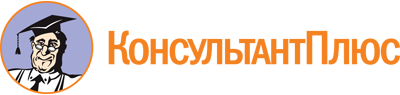 Закон Республики Калмыкия от 01.04.2011 N 254-IV-З
(ред. от 19.12.2023)
"Об Уполномоченном по правам ребенка в Республике Калмыкия"
(принят Постановлением Народного Хурала (Парламента) РК от 31.03.2011 N 520-IV)Документ предоставлен КонсультантПлюс

www.consultant.ru

Дата сохранения: 10.05.2024
 1 апреля 2011 годаN 254-IV-ЗСписок изменяющих документов(в ред. Законов Республики Калмыкияот 07.07.2011 N 281-IV-З, от 27.04.2012 N 354-IV-З,от 17.07.2015 N 131-V-З, от 06.07.2017 N 242-V-З,от 26.03.2019 N 33-VI-З, от 10.06.2021 N 173-VI-З,от 19.12.2023 N 23-VII-З)КонсультантПлюс: примечание.Нумерация пунктов дана в соответствии с официальным текстом Закона Республики Калмыкия от 27.04.2012 N 354-IV-З, вносящего изменения в данный документ.